5 Clues for a Chemical Changecolour change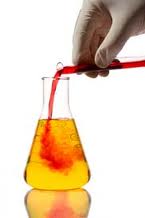 	bubbles or gas formed	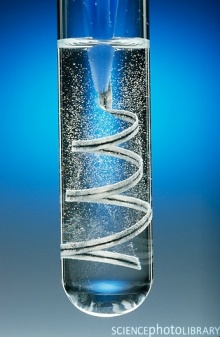 	heat or light or energy	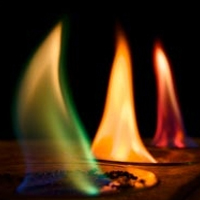 2 liquids become a solid (precipitate)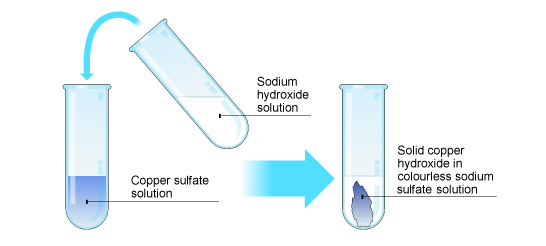   difficult to reverse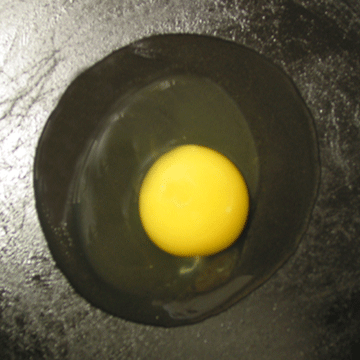 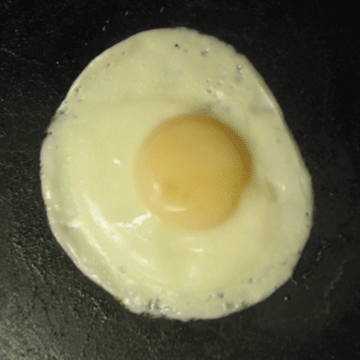 